Творческий конкурс 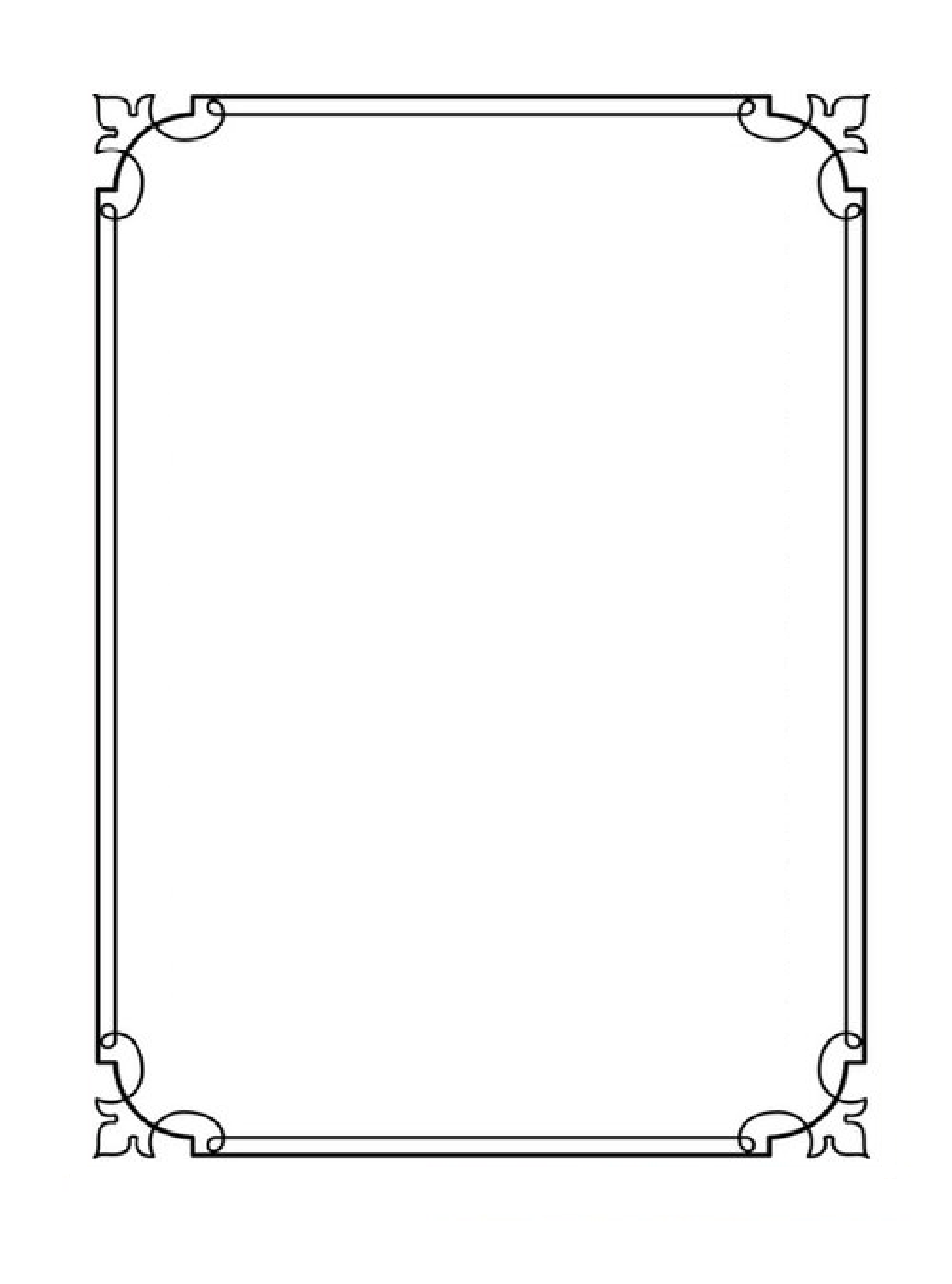 «Я покажу тебе библиотеку…»Эссе на тему: «Любимая книга»«Человек, который написал жизнь…»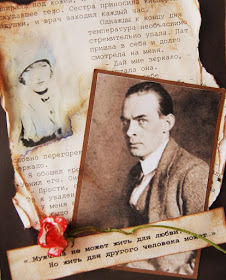 выполнила ученица 9 «б» классаМОУ «Лицей № 1»Троханович МарияРеспублика Коми, г. Ухта, 2019 год.Человек, который написал жизнь…«Жить – значит жить для других. Все мы питаемся друг от друга. Пусть хоть иногда теплится огонек доброты… Не надо отказываться от нее. Доброта придает человеку силы, если ему трудно живется».Эрих Мария Ремарк «Триумфальная арка».Париж. Тусклый свет уличных фонарей, слабые огни бистро, открытых до поздней ночи; вечный, обволакивающий и проникающий в самые потаенные уголки души дождь; величественная и бесконечная площадь Этуаль, тонущая в серой мгле. Кругом тишина, ни единой души, лишь редкие ночные такси проносятся мимо. И будь тут тысячи огней, ни на один не отзывается сердце, нет того огонька, что зовет в родной дом, ни капли теплоты. Или…Западный фронт. Бездорожье, грязь и слякоть. Черные шрамы окопов, однажды укрывшись в которых, можешь не встать никогда. Пустота в голове, бессмысленность и безысходность. Гул снарядов, эхом раздающийся в голове. Верные товарищи.Небольшой городок в Германии, каких сотни. Распаханные снарядами улицы. Пара деревьев – островок жизни, среди развалин. Это - не фронт, но это -  война. А может… Горный санаторий для туберкулезных больных, яркий свет солнца, кругом снежное безмолвие. Температурный лист над кроватью.Бешеный рев мотора, скорость, которую чувствуешь каждой клеточкой тела, максимальное внимание и собранность. Жизнь и смерть. И одно, проходящее сквозь все сюжеты, всеобъемлющее и абсолютное желание: выжить, выстоять, выйти победителем хоть на короткое время в этой вечной игре со смертью под названием жизнь. Но в каждой из этих мрачных историй виден просвет: любовь, товарищество, дружба, любимое дело. О жизни среди смерти, о любви среди жестокости и одиночества, о дружбе среди безразличия, о мире среди войны. Обо всем этом книги известного немецкого писателя – гуманиста, классика мировой литературы Эриха Марии Ремарка.Любимая книга – это история, которая «не отпускает» после чтения, выражает мысли, о которых ты всегда думал, но не мог сформулировать. Книга, после которой долго не можешь читать ничего другого, потому что «живешь» в ее мире. Книга, которая не приедается и после сотни прочтений, ведь каждый раз открываешь в ней что-то новое.Такими книгами стали для меня произведения Ремарка. Его герои – люди с тяжелой судьбой, большим жизненным опытом. Даже если совсем юны им пришлось прошли множество испытаний. «Ты только никого не подпускай к себе близко, а подпустишь – захочешь удержать, а удержать ничего нельзя…» Часто они разочаровываются в жизни, но всегда, каким бы спасительным ни казалось одиночество, человек нуждается в другом человеке, в крупице тепла. «Частичка чужой жизни… Но все-таки жизни, тепла… Не окостеневшее тело. Что может дать один человек другому, кроме капли тепла? И что может быть больше этого?» Хоть часто это любовь трагическая, мы понимаем, что любовь и дружба – сильнее смерти. Если в сердца этих людей, казалось бы покрытые броней, проникло яркое, необыкновенное чувство, есть надежда на светлое будущее.Произведения Ремарка можно разделить на несколько направлений. Истории о «потерянном поколении»: о людях, чьи жизнь исковеркала война. Это романы: «На западном фронте без перемен», «Возвращение», «Три товарища», «Время жить и время умирать». Эмигрантские романы о жизни людей, которым «не рады» нигде, которых ждет верная смерть в нацистской Германии: «Возлюби ближнего своего», «Триумфальная арка», «Тени в раю», «Ночь в Лиссабоне». И в отдельную группу я включила всего один роман «Жизнь взаймы», где проводится параллель между борьбой со смертью автогонщика и борьбой за жизнь девушки, больной туберкулезом. Он может не вернуться с гоночной трассы, она – никогда не встать с постели. Но все его произведения имеют общие черты, идеи. «Возлюби ближнего своего» - вот наставление, которое дает нам автор и даже выносит его в название одного из своих романов. Соблюдай люди эту заповедь, на свете не было бы войн. Произведения Ремарка говорят об ужасах войны, о её абсолютном вреде. Они «просят» нас не допускать такого впредь. Особенно остро это чувствуется в романах, выражающих боль «потерянного поколения» – юношей, в 18-20 лет ушедших на фронт. «Я кусаю подушки, сжимаю руками железные прутья кровати. Не надо мне было сюда приезжать. На фронте мне всё было безразлично, нередко я терял всякую надежду, а теперь я никогда уже больше не смогу быть таким равнодушным. Я был солдатом, а теперь же все во мне – сплошная боль, боль от жалости к себе, к матери, от сознания того, что все так беспросветно и конца не видно». Его герои стараются найти ответы на волнующие их вопросы, размышляют о смысле и бессмыслии войны, о чувствах людей, о жизни, во всех ее проявлениях. Бесценны характерные «ремарковские» диалоги.  В них множество мудрых высказываний, истин, переданных простыми словами простыми людьми.  Часто одни и те же персонажи встречаются сразу в нескольких романах. Это создает ощущение единой нити повествования, переходящей от книги к книге. Герои живут своей жизнью, и эта жизнь не заканчивается с последней страницей романа. Все книги переплетаются в одну большую историю. Во многом герои похожи на автора. Он пишет о том, что испытал сам, и это делает произведения еще более правдивыми. Он показывает все неприглядные стороны жизни без купюр.Книги Ремарка становились популярными с первых дней публикации. В гитлеровской Германии их сжигали – боялись. Боялись правды, сказанной автором. После двух мировых войн человечеству как никогда было близко то, о чем он писал. Не стоит думать, что сейчас его книги не актуальны. Во все времена человечество не умело и не научилось до сих пор следовать этой простой истине: «Возлюби ближнего своего»! Мир неустойчив, есть множество враждующих стран, людей, охваченных идеей мирового господства. Хочется сказать им: «Почитайте Ремарка!» Спокойствие в мире зависит от каждого из нас, каждый должен бороться за сохранение хрупкого мира. «Покорность, - подумал я. – Что она изменяет? Бороться, бороться – вот единственное, что оставалось в этой свалке, в которой, в конечном счете, так или иначе будешь побежден. Бороться за то немногое, что тебе дорого…» 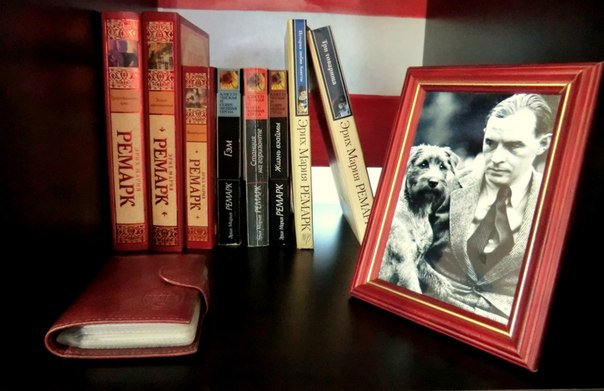 